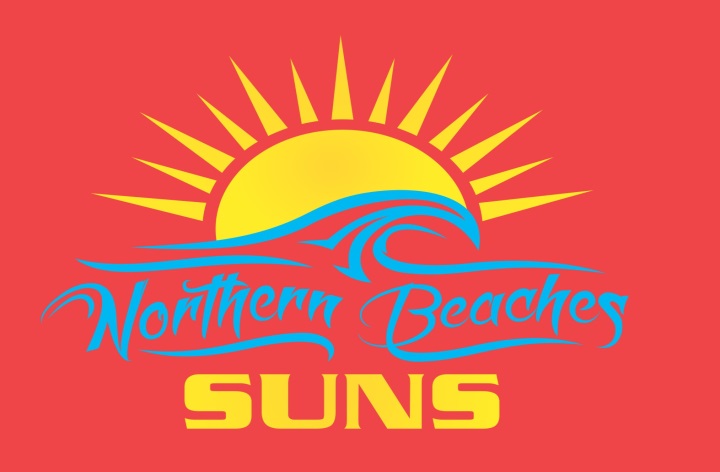 2016 Executive Committee Nomination Form.I, ___________________________________ and _________________________________ 		[name of proposer1] 				[name of proposer 2] wish to nominate 	___________________________________________ [name of candidate] for the position of [please tick desired position] ☐ President ☐ Senior Vice President ☐ Junior Vice President ☐ Treasurer ☐ SecretarySignature of Proposer 1:	 __________________________________ Signature of Proposer 2:	 __________________________________ Consent of Candidate I, _________________________________________ am willing to take on this role if I am election to this position at the Special General Meeting of the Northern Beaches SUNS. Signature of candidate: ________________________________ Date: ________________